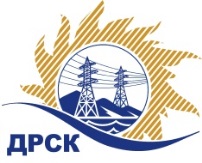 Акционерное Общество«Дальневосточная распределительная сетевая  компания»ПРОТОКОЛ № 655/УКС-РЗакупочной комиссии по рассмотрению предложений по открытому электронному запросу предложений на право заключения договора: Технологическое присоединение к электрической сети АО «ДРСК» потребителей свыше 150 кВт Хабаровский район, с. Матвеевка, квартал «Западный», участок №9 (ПИР, СМР)  закупка № 2027  раздел 2.1.1.  ГКПЗ 2015ПРИСУТСТВОВАЛИ: члены постоянно действующей Закупочной комиссии АО «ДРСК»  2-го уровня.ВОПРОСЫ, ВЫНОСИМЫЕ НА РАССМОТРЕНИЕ ЗАКУПОЧНОЙ КОМИССИИ: О  рассмотрении результатов оценки заявок Участников.О признании заявок соответствующими условиям запроса предложений.О предварительной ранжировке заявок.О проведении переторжкиРЕШИЛИ:По вопросу № 1:Признать объем полученной информации достаточным для принятия решения.Утвердить цены, полученные на процедуре вскрытия конвертов с заявками участников открытого запроса предложений.По вопросу № 2Признать заявки ОАО «ВСЭСС» г. Хабаровск, ул. Тихоокеанская, 165, 6, ООО «ЭК «Энерготранс» г. Хабаровск, ул. Трехгорная, 8 соответствующими условиям закупки.По вопросу № 3:Утвердить предварительную ранжировку заявок Участников:По вопросу № 4:Провести переторжку. Допустить к участию в переторжке заявки следующих участников: ОАО «ВСЭСС» г. Хабаровск, ул. Тихоокеанская, 165, 6, ООО «ЭК «Энерготранс» г. Хабаровск, ул. Трехгорная, 8.  Определить форму переторжки: заочная.Назначить переторжку на 23.11.2015 в 10:00 час. (благовещенского времени).Место проведения переторжки: ЭТП b2b-energoТехническому секретарю Закупочной комиссии уведомить участников, приглашенных к участию в переторжке, о принятом комиссией решенииг. Благовещенск«20» ноября 2015№Наименование участника и его адресПредмет и общая цена заявки на участие в закупке1ОАО «ВСЭСС»г. Хабаровск, ул. Тихоокеанская, 165Цена: 4 750 812,00  руб. без учета НДС (5 605 958,16 руб. с учетом НДС). 2ООО «ЭК «Энерготранс»г. Хабаровск, ул. Трехгорная, 8Цена: 4 750 813,03  руб. без учета НДС (5 605 959,38 руб. с учетом НДС). Место в предварительной ранжировкеНаименование участника и его адресЦена предложения на участие в закупке без НДС, руб.Балл по неценовой предпочтительности1 местоОАО «ВСЭСС»г. Хабаровск, ул. Тихоокеанская, 1654 750 812,00 3,002 местоООО «ЭК «Энерготранс»г. Хабаровск, ул. Трехгорная, 84 750 813,03 3,00Ответственный секретарь Закупочной комиссии  2 уровня АО «ДРСК»____________________О.А. Моторинаисп. Коврижкина Е.Ю.Тел. 397208